VELİ ONAY FORMU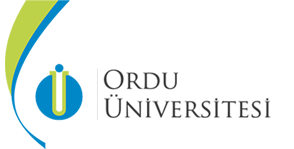 (Teksayfaolarakhazırlanacaktır)(Örnektir)Sevgili Anne/Baba,Bu katıldığınız çalışma bilimsel bir araştırma olup, araştırmanın adı ………………….…’dır. Bu çalışma, ………(buraya öğretim elemanının çalıştığı birim yazılacak)………….öğretim elemanlarından……(buraya çalışmayı yürüten öğretim elemanının ismi yazılacak)………..tarafından yürütülen bir çalışmadır. Bu çalışmanın amacı …………………(buraya çalışmanın amacı yazılacak)…………………………..Bu çalışmaya eğer çocuğunuz katılırsa çocuğunuzdan çalışma için ……(buraya çalışmada katılımcılardan ayrılması istenilen süre yazılacak)………………kadar zaman ayırması istenecektir.Bu çalışmada çocuğunuzdan ………………..(buraya katılımcıların yapması gerekenler yazılacak)……………………..beklenmektedir. Çocuğunuzun çalışmaya katılımının onun psikolojik gelişimine hiçbir olumsuz etkisi olmayacağından emin olabilirsiniz. Çalışmaya katılım tamamen gönüllülük esasına dayanmaktadır. Sizden izin istenildiği gibi çalışma öncesinde çocuğunuzun da sözel olarak rızası alınacaktır.Çocuğunuzun dolduracağı testlerde cevapları kesinlikle gizli tutulacak ve bu cevaplar sadece bilimsel araştırma amacıyla kullanılacaktır. Bu formu imzaladıktan sonra da çocuğunuz katılımcılıktan ayrılma hakkına sahip olacaktır. Çalışma hakkında daha fazla bilgi almak ve sorularınız için …………(buraya çalışmayı yürüten öğretim elemanının ismi yazılacak)……………öğretim elemanı (……….buraya telefon ve E-posta bilgilerini yazınız……………) ile iletişim kurabilirsiniz.Çocuğunuzun bu çalışmaya katılımı ile ilgili lütfen aşağıdaki seçeneklerden size uygun olanını imzalayıp çocuğunuzla birlikte okula gönderiniz.Bu çalışmaya çocuğum……… (buraya çocuğun ismi yazılacak)……………..’un gönüllü olarak katılmasını kabul ediyorum.Anne/Baba Ad Soyad					Tarih			İmza 				…………….………………	…./…./20..